Dolch Second Grade Vocabulary- Wild West Board Game 1/2/3Dolch Third Grade Vocabulary-Jolly Roger’s Pirate Board Game 1/2/3You will need a:DiceCounters You can play with 1 person or more.How to playPick a card. Throw the dice.Move forward the number of jumps that shows on the dice.Place a counter wherever you land and say the word.Watch out for miss a turn.See can you make it to the finish line. You will need a:DiceCounters You can play with 1 person or more.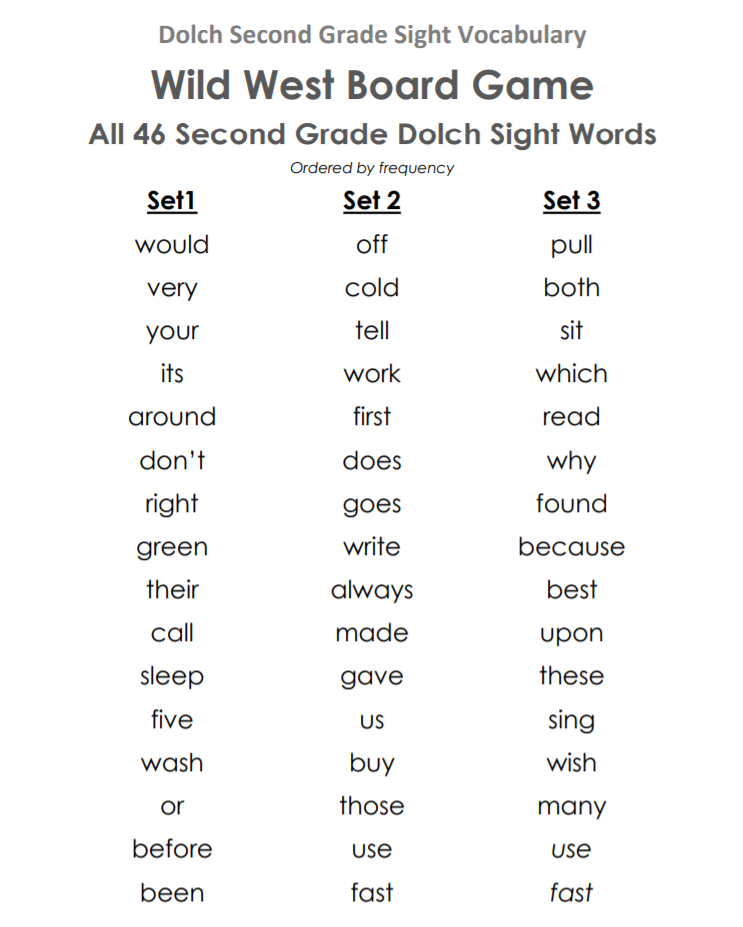 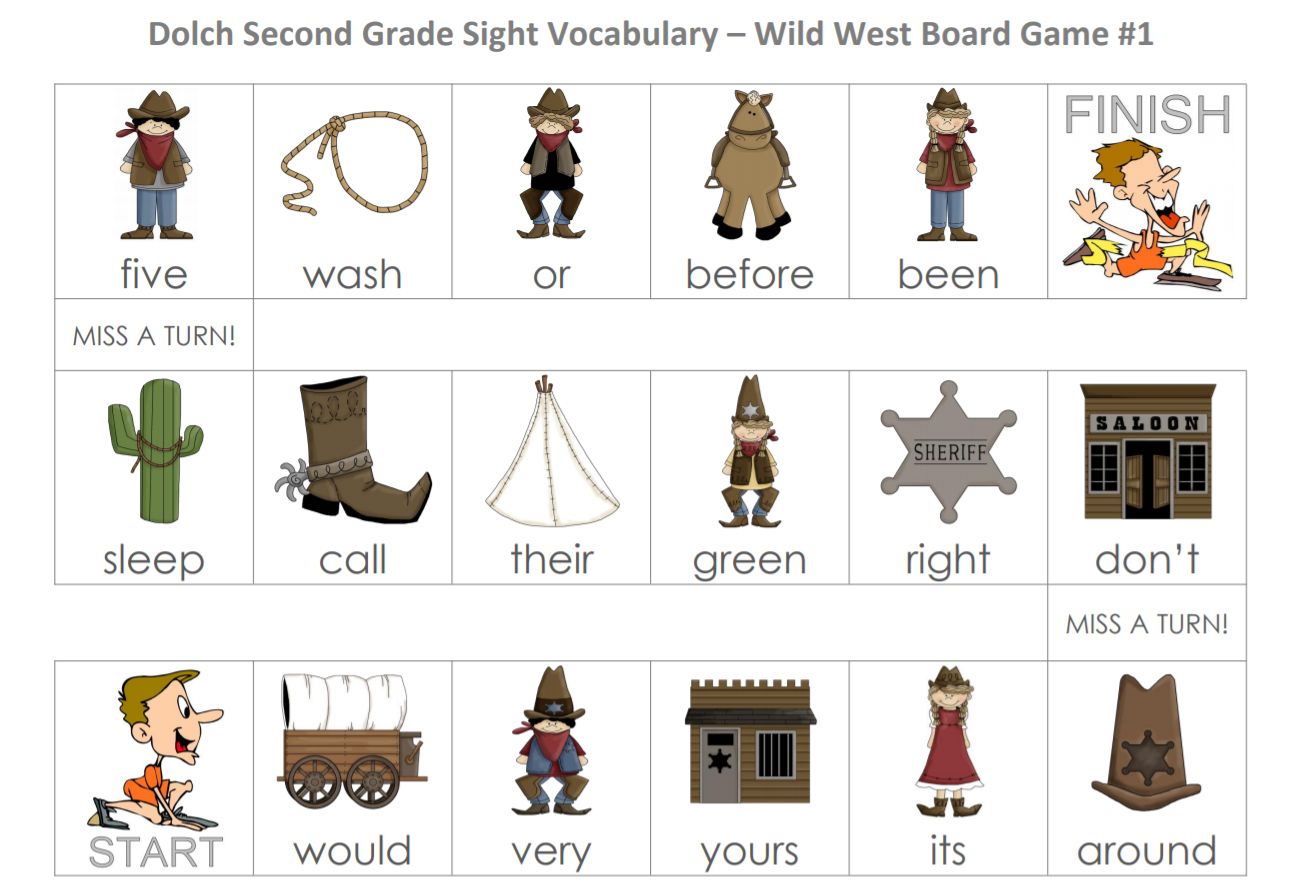 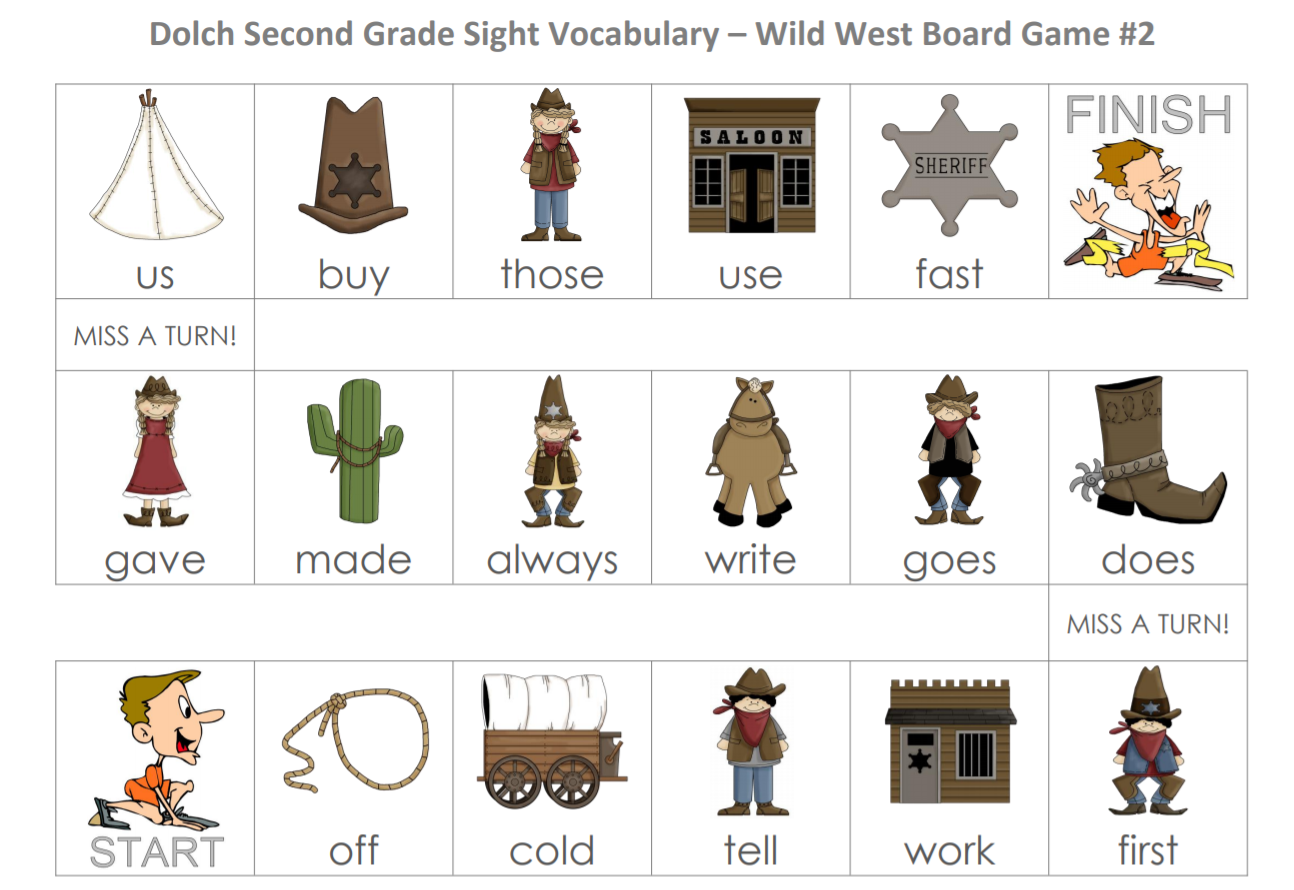 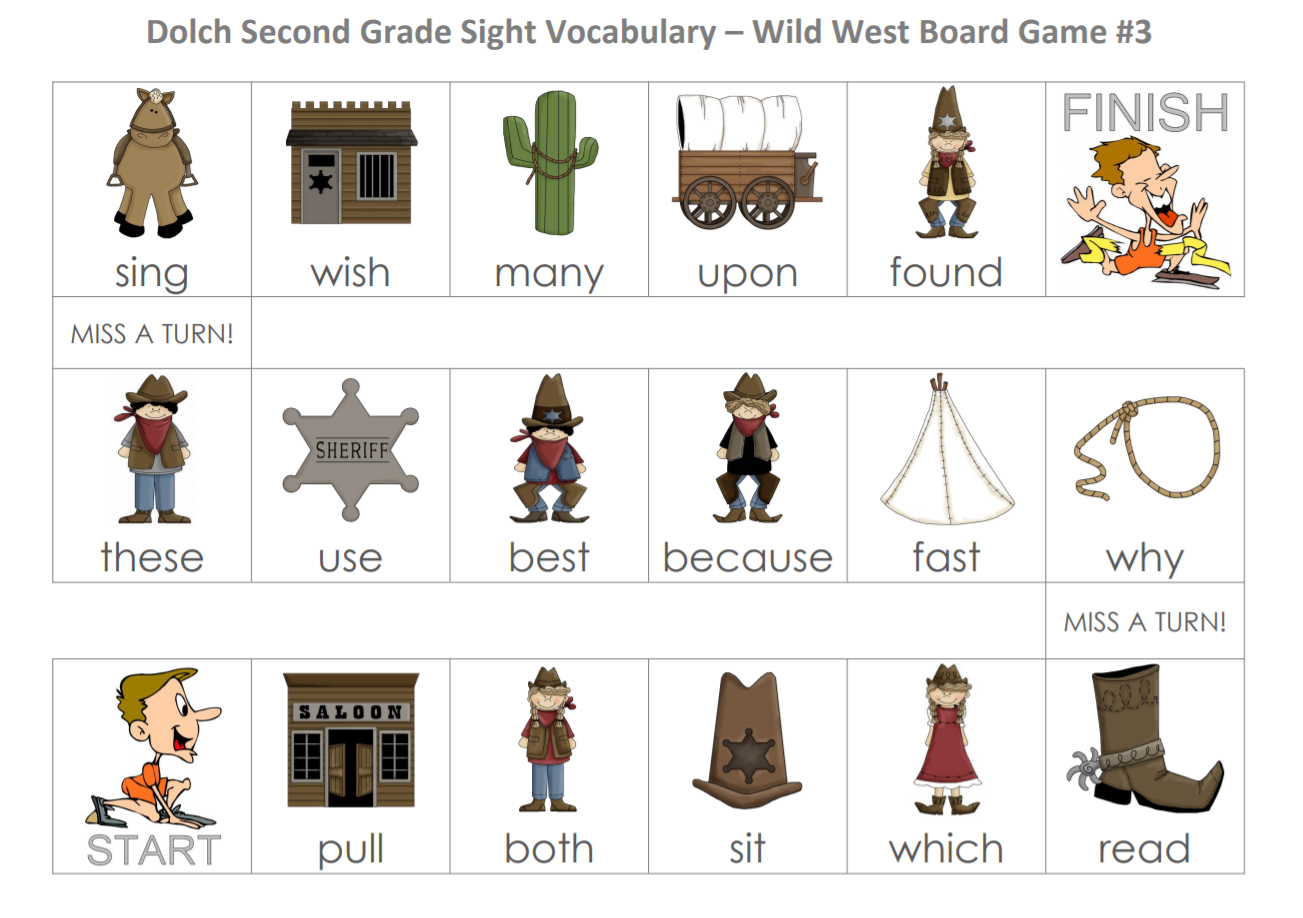 